СУВЕНИРНАЯ ПРОДУКЦИЯ,ИЗГОТАВЛИВАЕМАЯ В ОТДЕЛЕНИИ социальной РЕАБИЛИТАЦИИ, АБИЛИТАЦИИ  ИНВАЛИДОВВсе  средства, вырученные от продажи изделий, идут на поддержание и развитие новых кружков и клубов занятости ГУ «ТЦСОН Докшицкого района.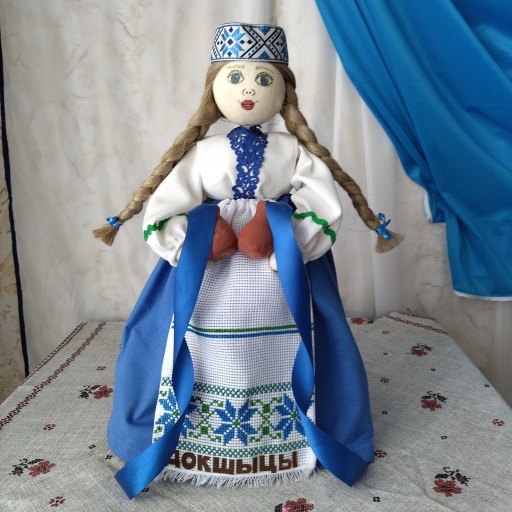 Сувенир «Дакшычанка»Цена 20 руб.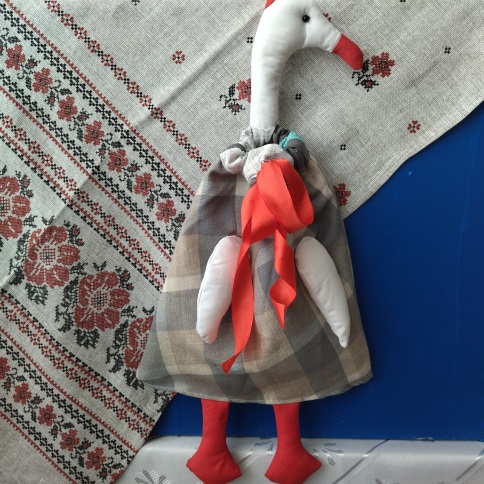 Гусь –пакетницаЦена 8 руб.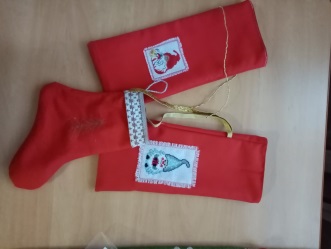 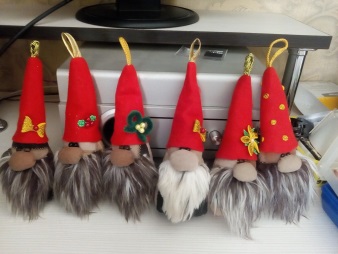 Новогодняя продукцияЦена от 2 руб.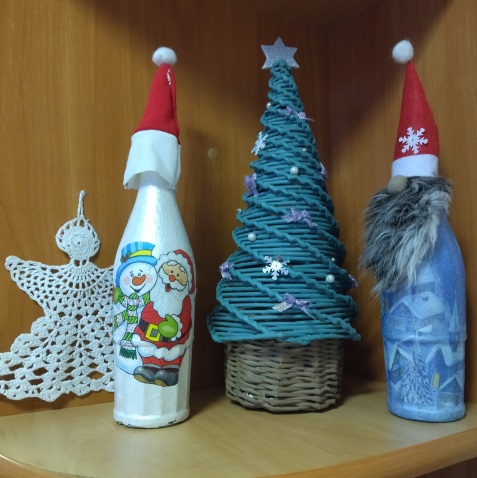 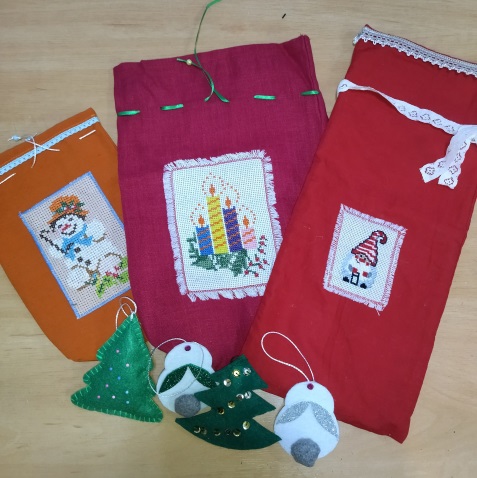 Новогодняя продукцияЦена от 3 руб.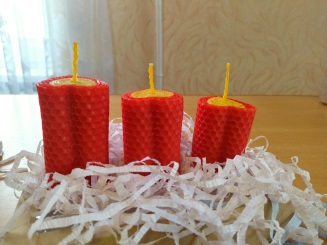 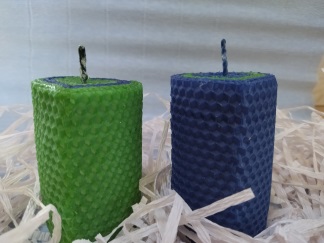 Свечи из цветной вощиныЦена от 2,5 руб.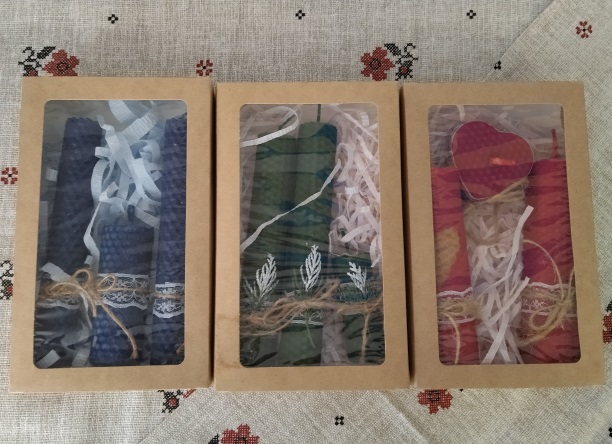 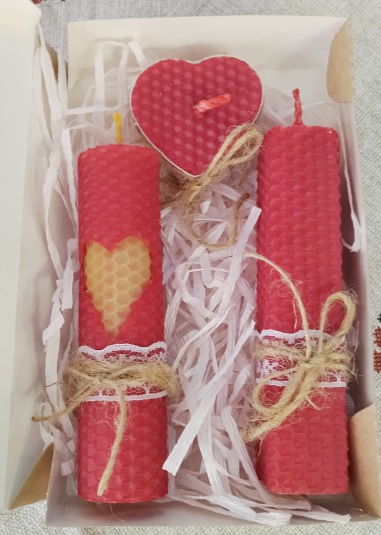 Набор счечей из цветной вощиныЦена от 10 руб.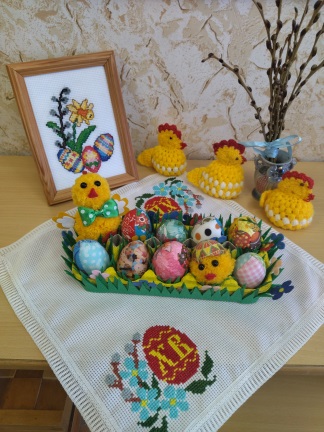 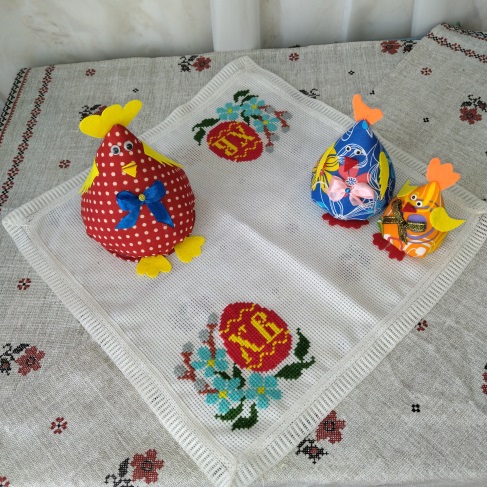 Пасхальная продукцияЦена от 3 руб.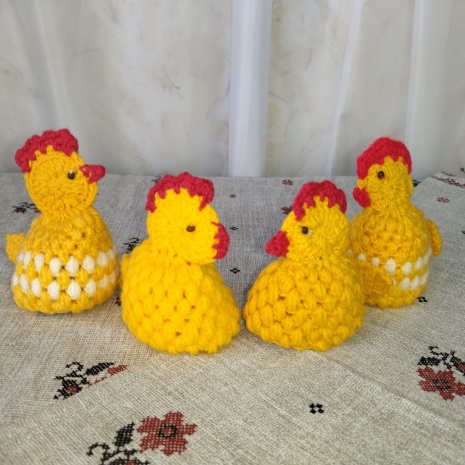 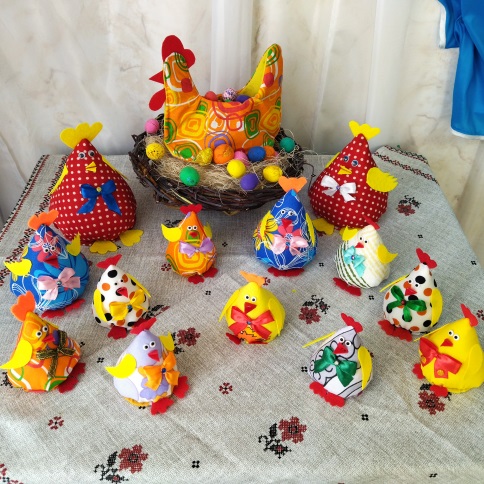 Пасхальная продукцияЦена от 3 руб.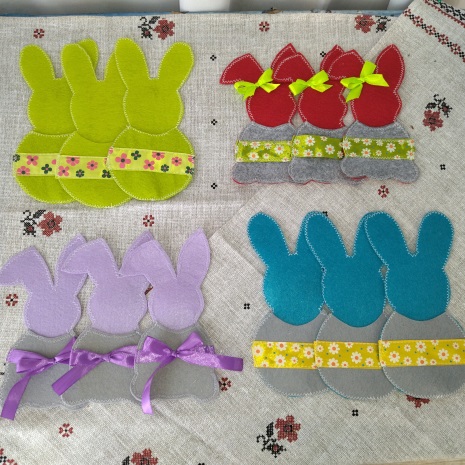 Набор для столовых приборов «Пасхальный»Цена от 2 руб.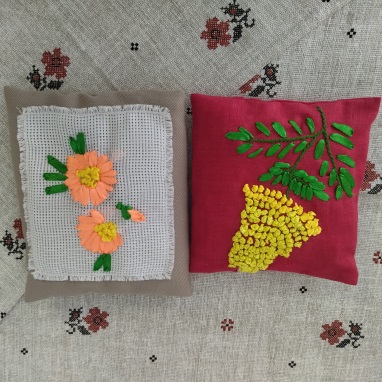 Арома- подушкечкиЦена от 2 руб.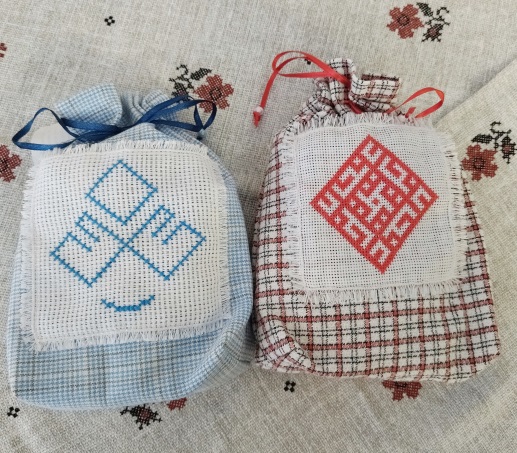 Декоративный мешочек с оберегомЦена от 3 руб.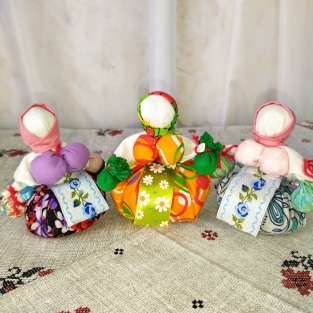 Сувенир«Травница -кубышка»Цена от1 руб.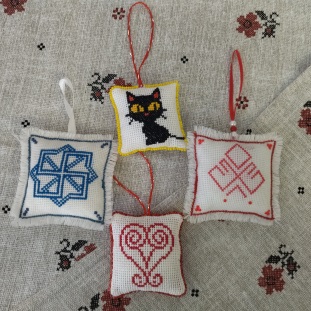 ПодвескаЦена 1,5 руб.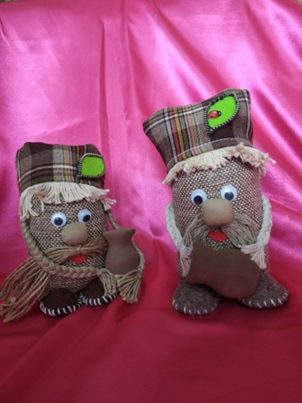 Гномик текстильныйЦена от 3 руб.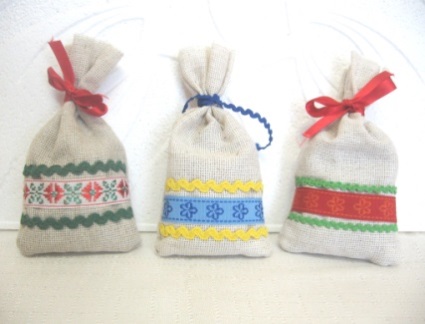 Арома сашеЦена 2 руб.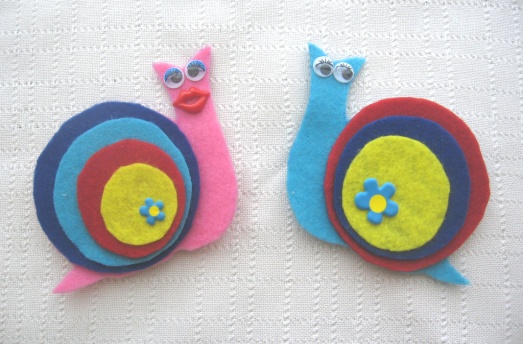 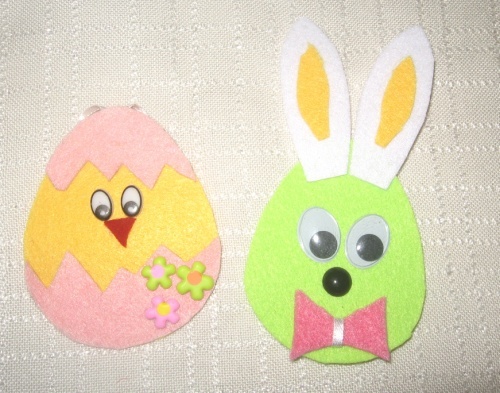 Магниты  в ассортиментеЦена от 1 руб.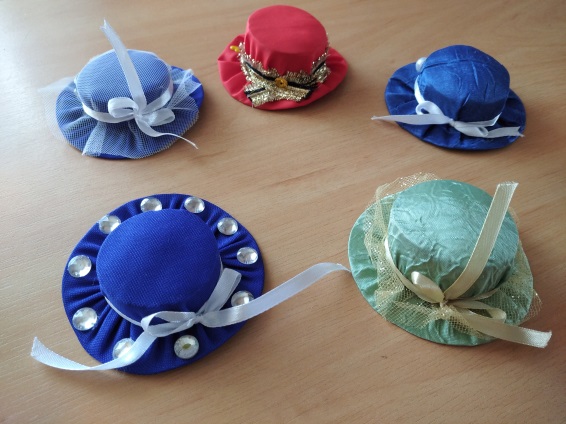 Игольница Цена от1 руб.